	2021年1月25日，日内瓦尊敬的先生/女士：我高兴地邀请您参加ITU-T第9研究组（宽带有线和电视）计划于2021年4月19至28日（含）以完全虚拟式召开的下次会议。此会议应日本政府的邀请原计划于2020年10月召开，之后推迟至2021年2月在日本东京举办，但由于新冠（COVID-19）疫情的发展态势，最终推迟到2021年4月，计划以完全虚拟方式召开。加入第9研究组，影响国际标准化工作，打造宽带和有线电视的未来。ITU-T第9研究组（SG9）研究在支持超高清和3D电视等先进功能的电视和声音节目传送中电信系统的使用。这项工作还包括将（主要为传送电视和声音节目到家庭而设计的）电缆和混合网络用作综合宽带网络，提供包括互联网接入在内的交互式语音、视频和数据业务。 此会议除继续开展常规的标准化进程以外，还可能根据TSAG会议（2021年1月11-18日）认可的新的课题清单，讨论新的工作组结构。见参考文件（TSB第295号通函和TSAG-R15号文件）。ITU-T第9研究组正在开发的工作项目可在以下网址获取：www.itu.int/itu-t/workprog/wp_search.aspx?sg=9。文稿模板可在国际电联文件直传网站查阅，文稿编写导则可在以下网址查阅：http://www.itu.int/rec/T-REC-A.2-201211-I。注：为研究解决获得TSAG（TSAG-R15）许可的第9研究组一套新课题，特征集文稿。电信标准化局将尽快实施第9研究组主页上的新课题文本。由于这将是一次完全虚拟的会议，因此将不发放与会补贴。整个会议将仅以英文进行，不提供口译服务。将为涉及无障碍获取问题的第11/9号课题的会议提供字幕。为最大程度地减少来自各时区的与会者的不适感，第9研究组管理层将竭尽全力在日内瓦时间11时至16小时之间组织会议，每天最长的持续时间为四（4）小时。如果在这些核心时间之外需要召开会议，将与报告人和感兴趣的专家进行磋商。使用的远程访问工具将为我的会议远程参与工具。即将召开的第9研究组会议将与2021年4月23日举办的国际电联“亚太电视的未来”讲习班在同一地点召开。该讲习班之前计划于2020年10月在日本东京举办，之后因新冠疫情的发展态势进一步推迟。应该注意的是，该讲习班与第9研究组的注册分开进行。任何更新均将在讲习班网页上提供：https://www.itu.int/en/ITU-T/Workshops-and-Seminars/202004/Pages/default.aspx。此外，还计划在2021年4月19至30日的同一时间召开ITU-T第16研究组会议（更多信息，请参阅电信标准化局第10/16号集体函）。即将举行的第9研究组会议的任何其他信息，均可从第9研究组主页获取：https://www.itu.int/go/tsg09。重要截止日期：会议实用信息见附件A。经第9研究组主席（Satoshi Miyaji先生）及管理团队同意起草的会议议程草案及时间表草案分别见附件B和附件C。祝您与会顺利且富有成效！附件：3件附件A	
会议实用信息工作方法与设施文件的提交和获取：成员文稿应通过文件直传系统提交；临时文件草案应使用适当模板通过电子邮件提交给研究组秘书处。会议文件可在研究组主页上获取，但仅限于拥有含TIES权限的国际电联用户账户的ITU-T成员。工作语文：整个会议将仅以英文进行。互动式远程参会：将使用我的会议工具为所有各节会议提供远程参会。代表们必须注册，而且在发言时需介绍自己和所属单位。远程参会将尽力提供。参会者应了解，会议不应因为一位远程参会代表无法连接、无法聆听或其发言无法被听到而推迟或中断。主席如果认为远程参会者的语音质量不佳，可能会打断远程参会者，并且可能避免请他/她发言，直到有迹象表明问题已解决。会议聊天功能是会议不可或缺的一部分，鼓励在会议期间使用它来促进高效的时间管理。注册、新代表、与会补贴和签证协办注册：必须进行注册，请至少在会议开始的一个月前通过研究组主页在线进行。如电信标准化局第68号通函所述，ITU-T注册系统要求联系人批准注册申请；电信标准化局第118号通函介绍了如何设置自动批准这些请求。请各成员尽可能吸收女代表加入代表团。注册必须通过研究组主页上的在线注册表进行。未经注册，代表将无法使用我的会议远程参会工具。新代表、与会补贴和签证协办：由于虚拟会议不涉及差旅，因此不提供与会补贴，签证协办亦不适用。研究组主席将酌情为新代表们安排情况介绍会。Annex B
Draft agenda of SG9 meeting (e-meeting, 19-28 April 2021)NOTE - Updates to the agenda will be posted as TD document.Annex C
Draft Timetable of SG9 meeting (e-meeting, 19-28 April 2021)Sessions timing: TBD Colour legendNOTE - Updates to the timetable will be posted as TD document.______________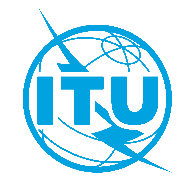 国 际 电 信 联 盟电信标准化局文号：电话：传真：电子邮件：网址：电信标准化局第9/9号集体函SG9/SP+41 22 730 5858+41 22 730 5853tsbsg9@itu.inthttp://itu.int/go/tsg09致：国际电联各成员国主管部门；ITU-T部门成员；ITU-T第9研究组部门准成员；国际电联学术成员事由：第9研究组会议；完全虚拟式会议，2021年4月19-28日第9研究组会议；完全虚拟式会议，2021年4月19-28日2021年2月19日–	提交需要翻译的ITU-T成员文稿2021年3月19日–	注册（通过研究组主页提供的在线注册表进行）2021年4月6日–	提交ITU-T成员文稿（通过文件直传系统）顺致敬意！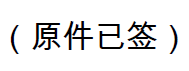 电信标准化局主任
李在摄 ITU-T SG9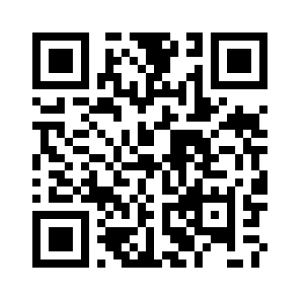 顺致敬意！电信标准化局主任
李在摄最新会议信息#Agenda itemsOpening of the SG9 meetingRemote participation guide for SG9 meeting. Similarly to the previous fully virtual SG9 meeting (April 2020), SG9 is requested to agree that remote participants are allowed to express their views in decision-making sessions, such as SG9 plenaries, due to “force majeure” of COVID-19Approval of the agendaApproval of the previous SG9 ReportsApproval of the meeting time planDocument allocationIncoming liaison statementsMeeting facilities and useful informationNewcomers’ training and welcome packWTSA-20 updates TSAG results relevant to SG9 New list of SG9 Questions (TSAG-R15)SG9 organizationSG9 Management teamWorking Party structure and its ManagementQuestions Rapporteurs and AssociatesLiaison OfficersFeedback on interim activities since the last meetingContributions for the opening PlenaryReport and liaison statements from other Groups/WorkshopsPromotion of SG9 work, workshops organizationDocuments planned for Approval/Consent/Determination/Agreement at this meetingAOB for opening PlenaryIntellectual Property Rights inquiryApproval/Consent/Determination of draft Recommendations and agreement of other deliverablesRecommendationsSupplementsTechnical Papers and Technical ReportsOthersApproval of Working-Party reports and Question meeting report Outgoing Liaison Statements Agreement to start new work items Update of the SG9 Work ProgrammeNew/revised Questions (if any) and Working Party StructureNew appointment of Rapporteurs, Associate Rapporteurs, Liaison OfficersDate and place of the next SG9 meetingFuture Interim Activities (Working Party and Rapporteur meetings)AOB for closing PlenaryClosing Monday 19 AprilMonday 19 AprilMonday 19 AprilMonday 19 AprilTuesday 20 AprilTuesday 20 AprilTuesday 20 AprilTuesday 20 AprilWednesday 21 AprilWednesday 21 AprilWednesday 21 AprilWednesday 21 AprilThursday 22 AprilThursday 22 AprilThursday 22 AprilThursday 22 AprilFriday 23 AprilFriday 23 AprilFriday 23 AprilFriday 23 AprilSat 24 
AprilSun 25
AprilMonday 26 AprilMonday 26 AprilMonday 26 AprilMonday 26 AprilTuesday 27 AprilTuesday 27 AprilTuesday 27 AprilTuesday 27 AprilWednesday 28 AprilWednesday 28 AprilWednesday 28 AprilWednesday 28 AprilSessions12341234123412341234123412341234PLEN----------------WPs--------Workshop--------Q1/9 ------------------------------------Q2/9 ------------------------------------Q4/9------------------------------------Q5/9 ------------------------------------Q6/9 ------------------------------------Q7/9 ------------------------------------Q8/9 ------------------------------------Q9/9 ------------------------------------Q10/9------------------------------------Q11/9------------------------------------Q12/9new------------------------------------PLENSG9 Plenary sessionsWPsWorking Parties 1/9 and 2/9 Plenary sessionsXRepresents a meeting sessionRemoteRemote participation facilities: https://www.itu.int/myworkspace/#/MyMeetings    --Detailed time plan including Question sessions will be made available from the SG9 webpage 1A leadership team training programme, tailored for rapporteurs, editors as well as newcomers will be organized2SG9 Working Parties Opening Plenaries will be held as part of SG9 Opening Plenary. 3Workshop on “Future of TV for Asia & Pacific” (see https://www.itu.int/en/ITU-T/Workshops-and-Seminars/202004/Pages/default.aspx ).SG and WP Plenary sessionsWorkshopQuestions of SG9